CHECKLIST ERASMUS+-BEURSActieCheck1.Vul het gegevensformulier in: zorg dat je dit formulier zo compleet mogelijk invult. Vergeet het polisnummer van je ziektekostenverzekering niet. Laat je stagebegeleider van school tekenen voor akkoord.2.Vul het begrotingsformulier in. Als extra inkomsten kun je een uitwonenden beurs en OV-vergoeding aanvragen. Krijg je een stagevergoeding? Vul die dan ook in.3.Mail beide formulieren naar het International Office: s.j.schroten@fcroc.nl4.Kom je in aanmerking voor een Erasmus+-beurs? Dan ontvang je 2 contracten ter ondertekening. In die contracten staat wat je moet doen om de Erasmus+-beurs te krijgen én te mogen behouden. Onderteken beide contracten en mail ze terug.5.Je ontvangt per mail een link naar een digitale taaltest (OLS) als je langer dan 19 dagen in het buitenland bent. Deze taaltest maak je voordat je weggaat. Voor een verblijf in België is een taaltest niet nodig. Wil je ook een (online) cursus doen, dan kun je dit aanvragen bij het International Office. Dit kan nadat je de eerste test hebt gemaakt.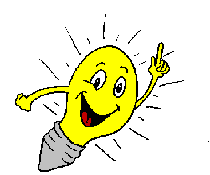 6.Je ontvangt het eerste deel van je beurs (80%) op je rekening.7.Je laat de Learning agreement met Quality Commitment Agreement ondertekenen door je stagebedrijf en tekent die ook zelf. Je mailt deze voordat je weggaat naar het International Office. In dit document zijn de afspraken met het bedrijf en de kerntaken/werkprocessen die jij zult uitvoeren, en de vereiste beroepshouding vastgelegd. 8.Uiterlijk 4 weken na terugkomst mail je de volgende documenten naar het International office:•	Ondertekende BPV-overeenkomst•	Boarding pass van de heen- en terugreisStage-impressie; kort verslag met daarin: Wat heb je geleerd (voor je beroep en persoonlijk)? Wat vind je het belangrijkste wat je geleerd hebt?Wat heeft het bedrijf van jou geleerd?Welk moment/welke ervaring heeft de meeste indruk op jou gemaakt?Hoe heb jij jouw ervaringen met mededocenten of medestudenten gedeeld?•	Europass (ondertekend door jou en het stagebedrijf); deze ontvang je tijdig per mail van het International Office•	Na terugkomst maak je een tweede taaltest (OLS). De link hiervoor ontvang je 2 weken voor het eind van je              buitenlandverblijf in je FC-mail. •	Je vult het Participant’s report in (soort online enquête). Je krijgt hiervoor op de laatste dag van je buitenlandverblijf              een link in je FC-mail.9.Heb je aan alle voorwaarden voldaan? Dan ontvang je de resterende 20% van je beurs. 10.Vergeet niet je uitwonenden beurs weer om te zetten en je OV-vergoeding stop te zetten!